PHÂN TÍCH ĐỀ THI THAM KHẢO KỲ THI TỐT NGHIỆP THPT NĂM 2020MÔN SINH HỌCI. CẤU TRÚC ĐỀ THI:Nhận xét chung:Đề thi bám sát chương trình sinh học THPT.Câu hỏi thuộc chủ yếu lớp 12 (34 câu – chiếm tỉ lệ 85%).Câu hỏi sinh học lớp 11: tăng lên 2 câu (TS: 6 câu, chiếm tỉ lệ 15%).Câu hỏi chủ yếu ở mức nhận biết và thông hiểu (75%), số câu VD, VD cao giảm.Phần tiến hóa và phần sinh thái không có câu hỏi mức vận dụng, vận dụng cao (chỉ ở mức nhận biết và thông hiểu).II. ĐÁP ÁN CHI TIẾT: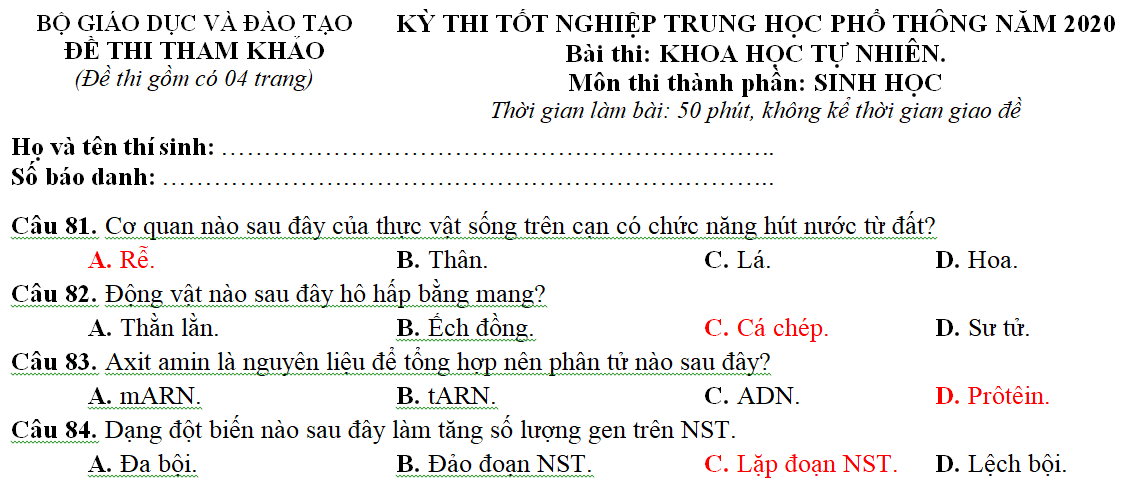 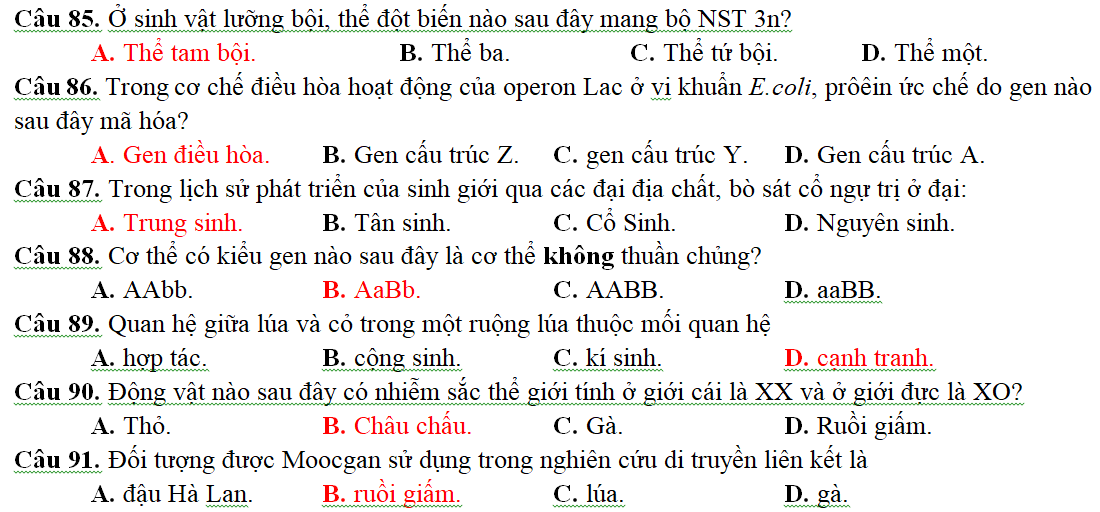 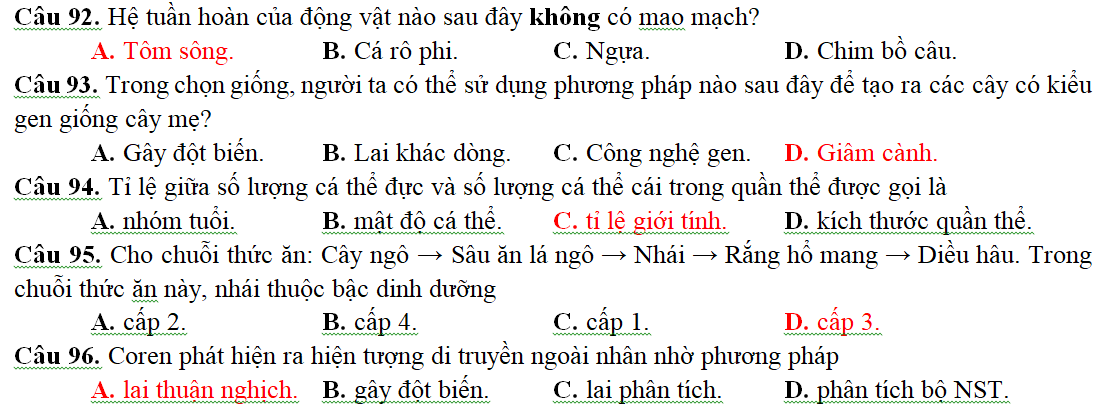 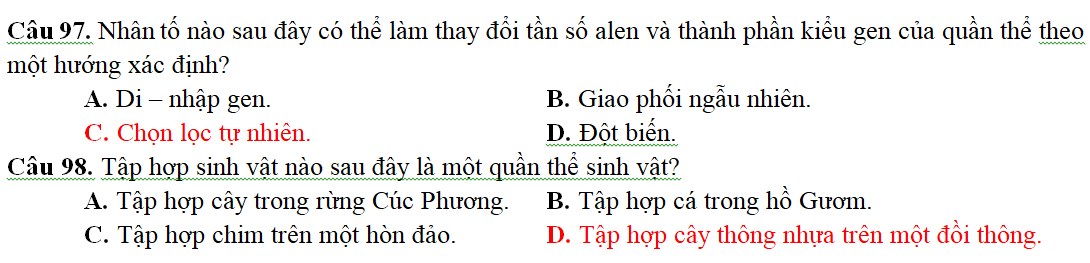 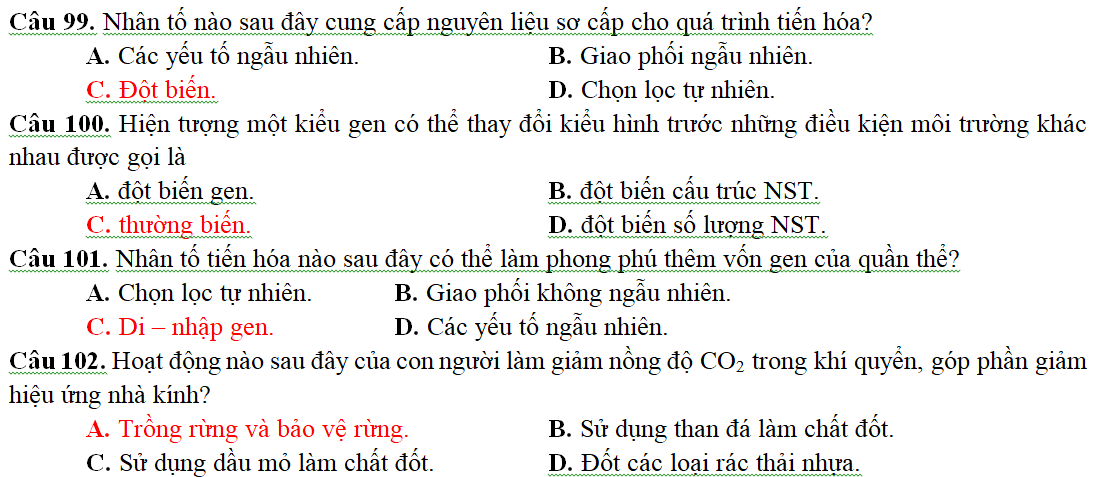 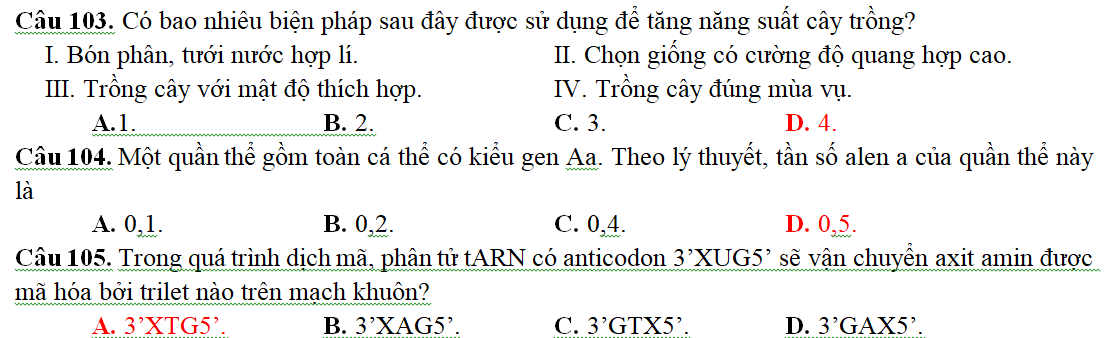 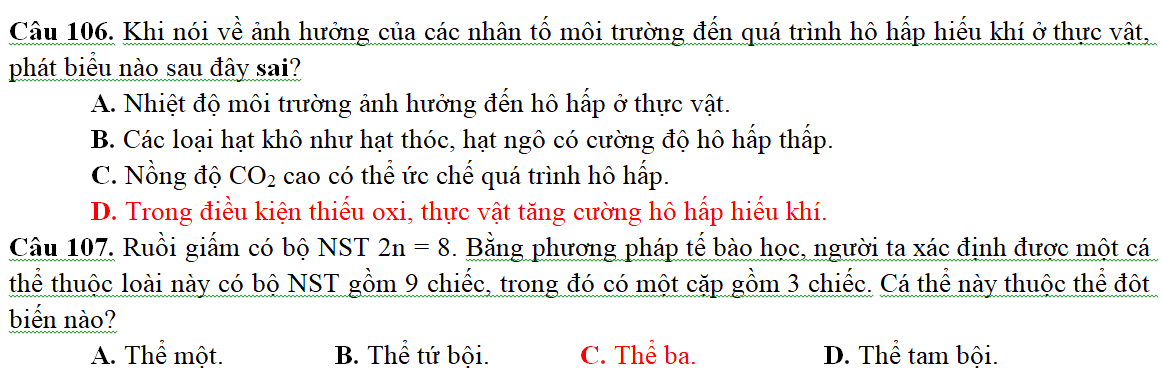 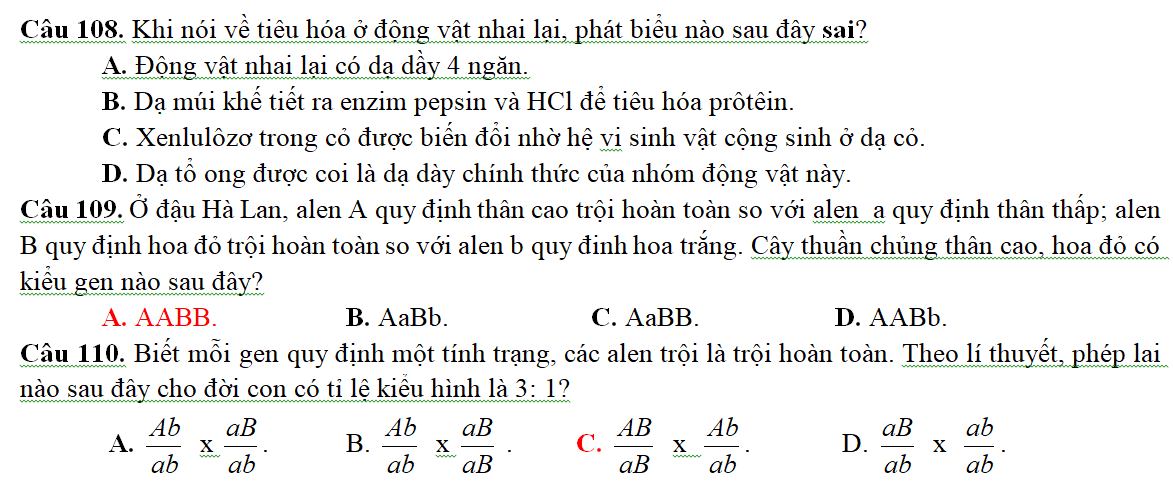 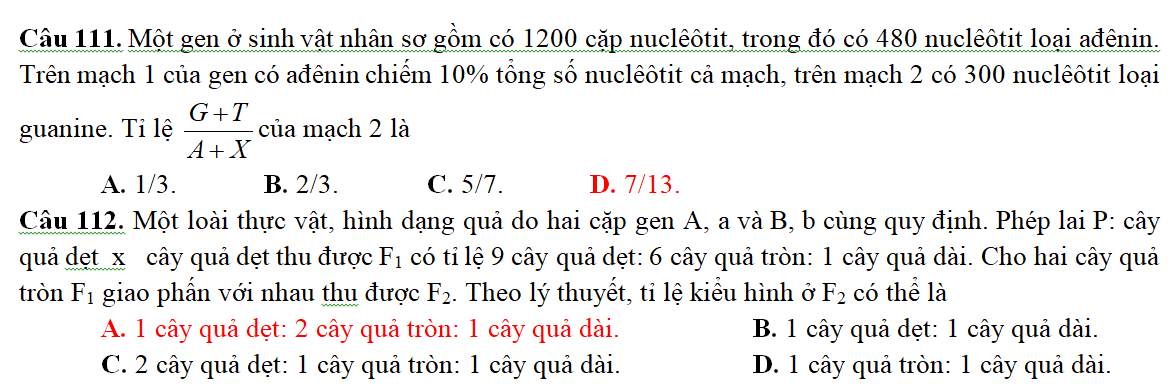 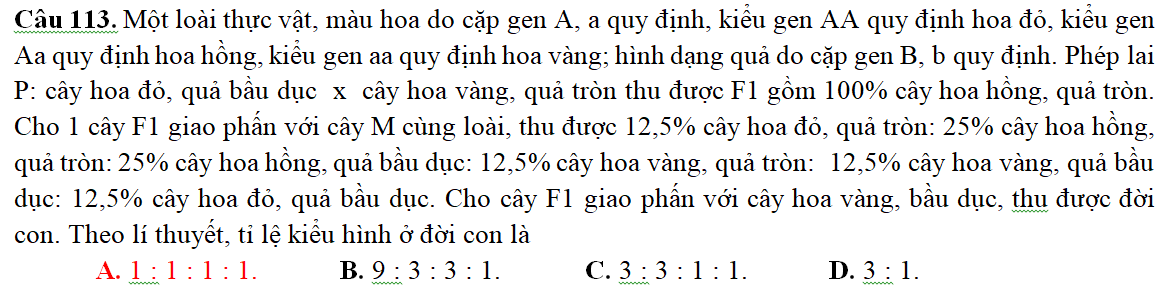 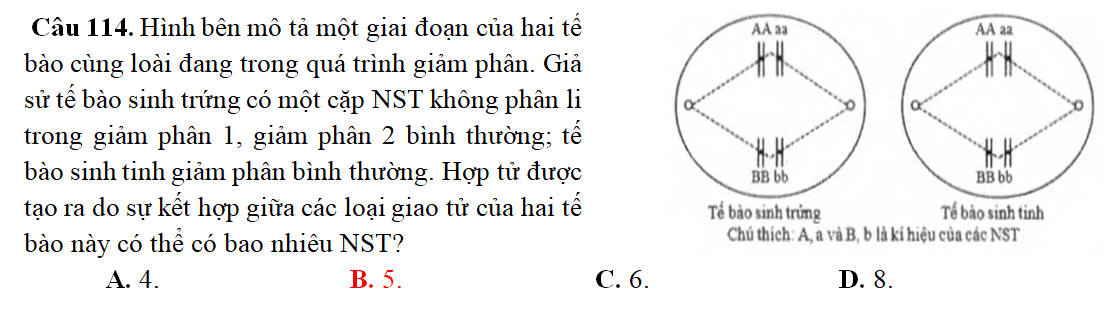 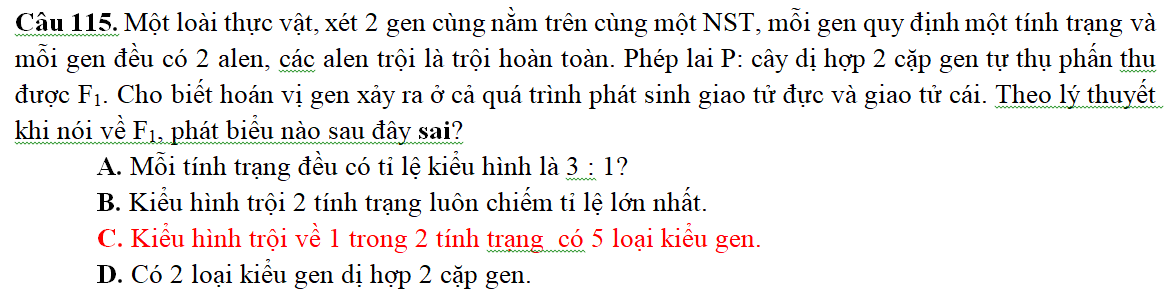 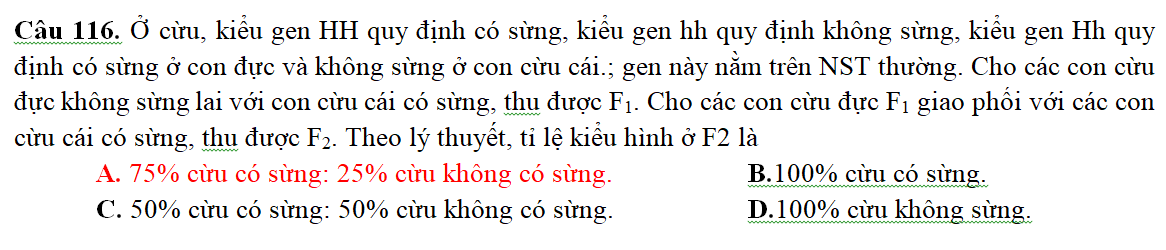 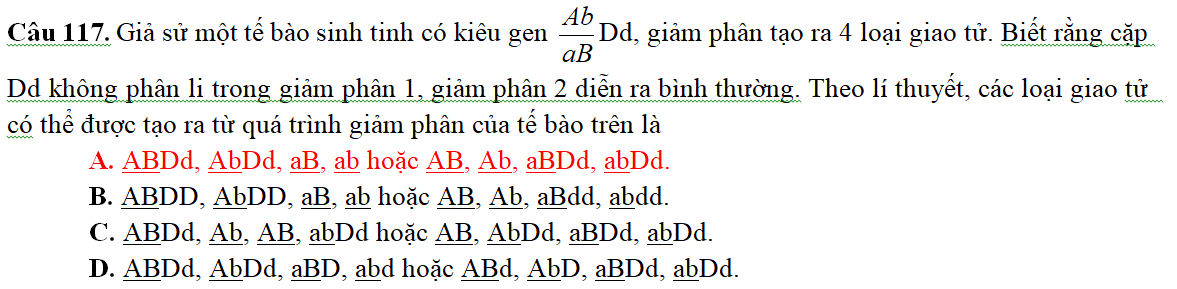 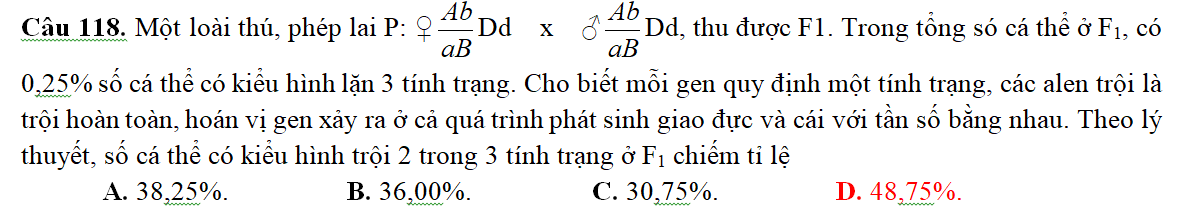 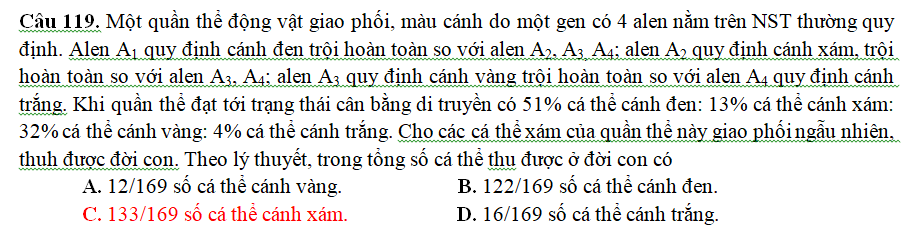 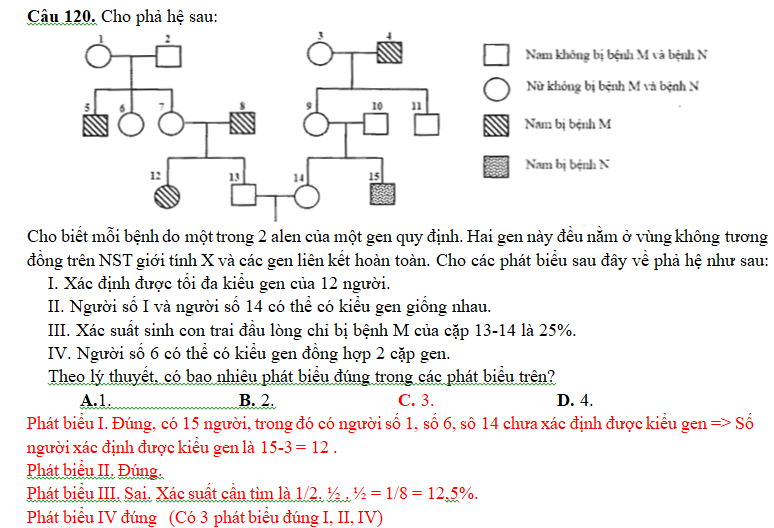 BỘ GIÁO DỤC VÀ ĐÀO TẠOĐỀ THI THAM KHẢO(Đề thi gồm có 04 trang)KỲ THI TỐT NGHIỆP TRUNG HỌC PHỔ THÔNG NĂM 2020Bài thi: KHOA HỌC TỰ NHIÊN.Môn thi thành phần: SINH HỌCThời gian làm bài: 50 phút, không kể thời gian giao đềĐơn vị kiến thứcCác mức độ nhận thứcCác mức độ nhận thứcCác mức độ nhận thứcCác mức độ nhận thứcTổng sốĐơn vị kiến thứcNhận biếtThông hiểuVận dụngVận dụng caoTổng số1. Sinh học 1181, 82, 92103, 106, 1086 câu(15%)2. Cơ chế di truyền và biến dị83, 84, 85, 86105, 107111, 114, 1179 câu (22,5%)3. Tính quy luật của hiện tượng di truyền.88, 90, 91, 10096, 109, 110112, 113, 115116, 11812 câu(30%)4. Di truyền quần thể1041192 câu(5%)5. Ứng dụng di truyền931 câu(2,5%)6. Di truyền người1201 câu(2,5%)7. Tiến hóa87, 99, 101974 câu(10%)8. Sinh thái89, 9495, 98, 1085 câu(12,5%)Tổng số16 câu(40%)14 câu(35%)6 câu(15%)4 câu(10%)40 câu(100%)